 BRITISH SINGER KARL BENJAMIN RELEASES HIS DEBUT EP ‘DRIST’LISTEN HEREFEATURES BRAND NEW TRACK ‘MORTAL’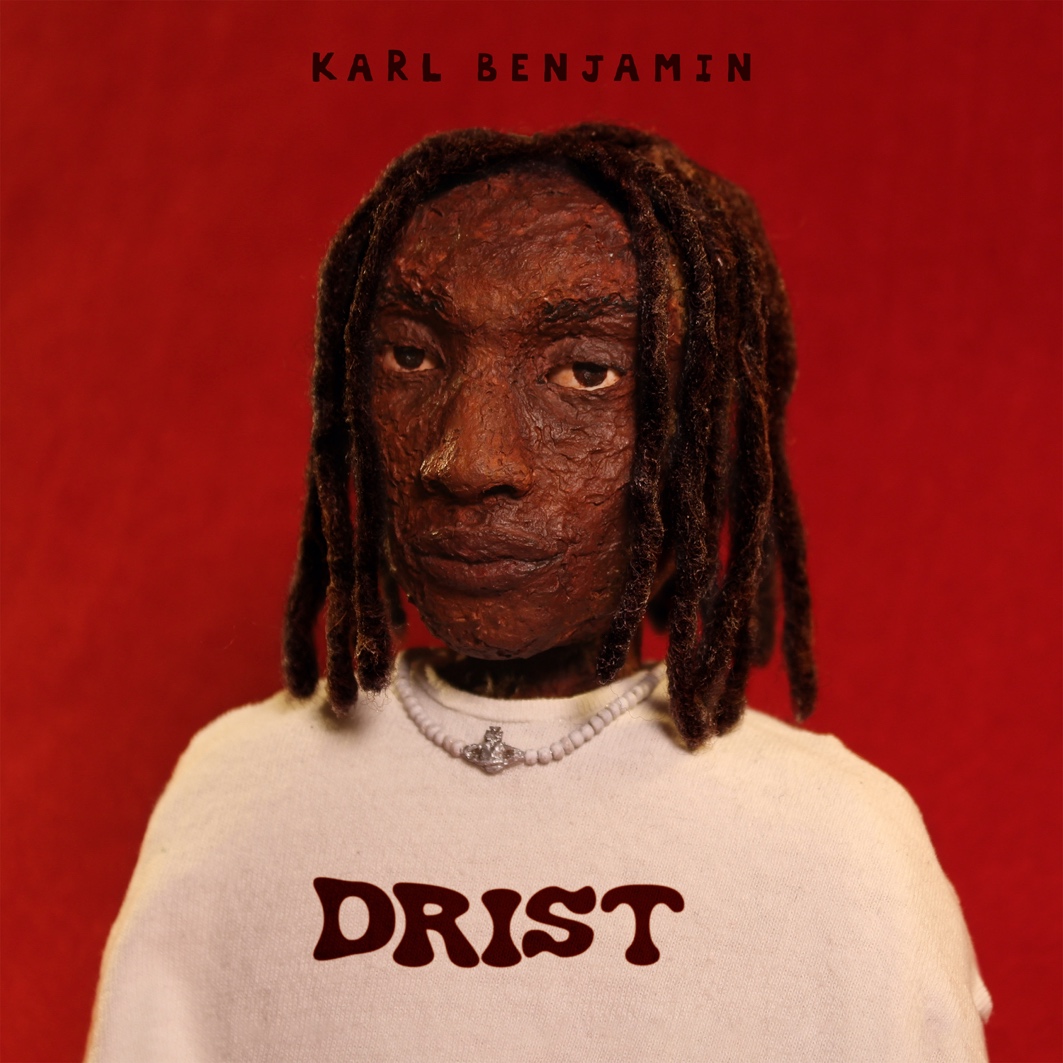 Today, British singer Karl Benjamin has unveiled his stunning debut EP, ‘DRIST’. An abbreviation for ‘Deep Rooted Insecurities and Shy Tendencies’; the EP is full of honest and raw ode’s and speaks on the topics of love, loss and fear.Featuring a brand new, unheard single ‘Mortal’, the EP also features his brilliant debut single, ‘Apricot Sky’, and his 2021 releases ’Moon’ and ‘Friends’. Produced by a plethora of supremely talented British producers - including Courage, PRGRSHN and Dan Holloway - the 4-track project continues to demonstrate how Karl’s taste is eclectic, broad and ambitious.“Being trapped in the house with my own thoughts for so long has really shown me how much this word means to me.” Karl states. “I’m an antisocial extrovert that’s had the time to analyse their own DRIST, and in doing so, I’m slowly understanding myself & my cerebellum more each day. I wrote this Ep with my DRIST in mind. I hope it reaches those with similar thought patterns to mine.”It’s fair to say Karl’s journey into music has been a while in the making. Even before he started making his own, music was always a fixture in his life. “My sister was the person that actually inspired me. She was doing her piano and I was doing my football, which I was terrible at anyway.” But when he was young, his older sister was always “belting Alicia Keys” and it encouraged him to give it a go for himself. After gaining the confidence to explore his own voice, Karl entered a singing competition and won. From there, he worked with one of his teachers on a little four-track EP. When he relocated to Brighton for university, things kicked up another notch, singing lead in a seven-piece band: “it was like an alternative funk kind of R&B soul… thing!”Scouted by an agent while at Secret Garden Party for a gig with the ensemble, Karl then began modelling for the likes of Vivienne Westwood, Nicholas Daley, Converse and more, alongside the band. Eventually moving back up to the capital for work, things with the band slowed down but his own relationship with making music remained intact and it’s in London he realised he wanted to pursue music seriously. With support from the likes of i-D, The Face, The Independent, Clash, Line of Best Fit and more, the year ahead will see Karl Benjamin stand at the forefront of Britain’s young and fiendishly talented singers. Stream/download and enjoy his captivating debut EP ‘DRIST’ below. LISTEN TO ‘DRIST’ EP HERECONNECT WITH KARL BENJAMIN:INSTAGRAM | TWITTERFOR ALL INQUIRIES, CONTACT:ARIANA.WHITE@ATLANTICRECORDS.COM